    The Town of Luther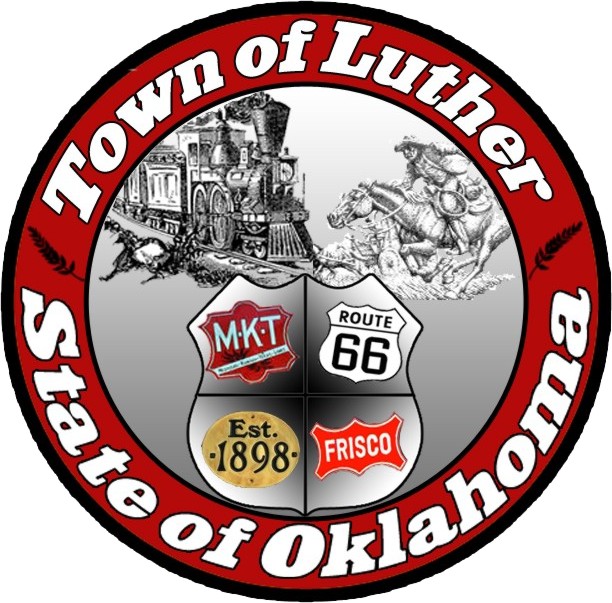 Special MeetingThursday April 27th, 2017In accordance with the Open Meeting Act, Section 311, The Town of Luther, County of Oklahoma, 119 S. Main Street, hereby calls a Special Meeting of the Luther Board of Trustee’s on Thursday, April 27, 2017 at 7:00 p.m. at The Luther Community Building, 18120 E Hogback Rd, Luther, OK 73054 Meeting Called to OrderPledge of AllegianceRoll CallDeclaration of QuorumItems before the Board:Item 1:  Consideration, discussion, and possible action regarding an open discussion with the public pertaining to Town business, L.P.W.A. business and/ or other topics deemed relevant. Item 2 :   Adjourn.No new business can be brought up during a special meeting.Kim Bourns, Town Clerk/Treasurer*Agenda Posted Tuesday April 25th, 2017 at Luther Town Hall, on the website at www.townoflutherok.com and on Facebook at The Town of Luther.